Яма на дороге? Не убран мусор? Нет воды в доме?

Обратиться к властям оперативно со своими вопросами есть возможность у всех жителей Алтайского края.
Платформа обратной связи – ПОС - действует у нас в регионе уже несколько лет. Это удобный сервис – «Госуслуги. Решаем вместе».

Виджеты-ссылки на него есть на страницах и сайтах органов власти в регионе.
Система простая:
- кликаете на виджет-картинку с подписью "Госуслуги. Решаем вместе"
- в предложенной форме оставляете жалобу

К слову, по данным Центра управления регионом Алтайского края, в 2022 году через платформу отработано около 19,5 тысяч сообщений от граждан. Уже в первом квартале этого года поступило 7,8 тыс. сообщений в ПОС. Среди тем – электронная запись к врачу, состояние автодорог и дворов, выплаты детям от 3 до 7 лет и многие другие.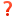 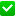 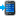 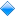 